„Europejski Fundusz Rolny na rzecz Rozwoju Obszarów Wiejskich: Europa inwestująca w obszary wiejskie”.      	       …………………………………..  	                          	 	          (miejscowość, data) Lubelski Ośrodek Doradztwa Rolniczego w Końskowoli  Zgłaszam uczestnictwo w formie edukacyjnej: Nazwa /tytuł, temat/: „Rolnictwo zaangażowane  społecznie -  jako innowacyjny  kierunek działalności pozarolniczej” Rodzaj:  wyjazd studyjny Termin i miejsce realizacji: 12 - 14.06.2019 r., województwo kujawsko-pomorskieImię i nazwisko ……………………………………………………………………………………... PESEL ………………………………………………………………………………………………. Adres do korespondencji: …………………………………………………………………………………… 	tel.: ........................................................., e-mail: ......................................................... 	 	   Osoba/instytucja pokrywająca koszty uczestnictwa:  Lubelski Ośrodek Doradztwa Rolniczego w Końskowoli   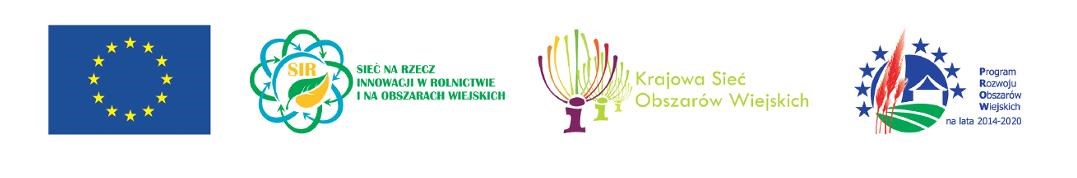 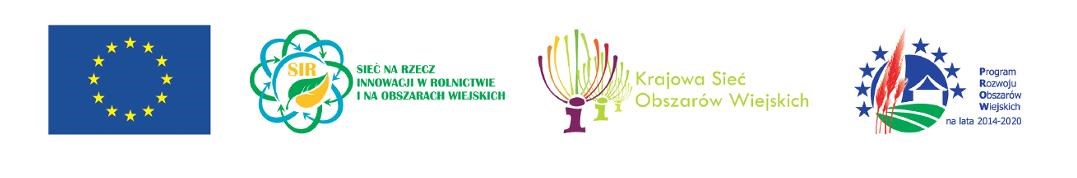 5. Opis prowadzonej działalności (zgodność z tematyką wyjazdu) ………………………………………………………………………………………………………………………….……………………………………………………………………………………………………………………….……………………………………………………………………………………………………………………….……………………………………………………………………………………………………………………….……………………………………………………………………………………………………………………….………………………………………………………………………………………………………………….………………………………………………………………………………………………………………….………………………………………………………………………………………………………………………………….Oświadczam, że wyrażam zgodę na przetwarzanie podanych przeze mnie moich danych osobowych przez Lubelski Ośrodek Doradztwa Rolniczego w Końskowoli w celach przeprowadzenia ww. wyjazdu studyjnego  ……………………………………                                                    Data i podpis uczestnika wyjazdu studyjnego„Europejski Fundusz Rolny na rzecz Rozwoju Obszarów Wiejskich: Europa inwestująca w obszary wiejskie.”Wyrażam zgodę na wykorzystanie mojego wizerunku przez Lubelski Ośrodek Doradztwa Rolniczego w Końskowoli podczas i po realizacji wyjazdu studyjnego zarówno w prasie jak i na stronach internetowych. …………………………………… Data i podpis uczestnika wyjazdu studyjnegoLubelski Ośrodek Doradztwa Rolniczego w Końskowoli ul. Pożowska 8, 24-130 Końskowola, jako Administrator, informuje Panią/Pana, iż: 1. podane dane będą przetwarzane na podstawie art. 6 ust. 1 pkt a)  zgodnie z treścią ogólnego rozporządzenia o ochronie danych  2. podanie Pani/Pana danych osobowych jest niezbędne do przeprowadzenia wyjazdu studyjnego 3. Pani/Pana dane osobowe będą udostępniane firmie (organizator szkolenia), Ministerstwu Rolnictwa  i Rozwoju Wsi oraz Agencji Restrukturyzacji i Modernizacji  Rolnictwa  4. Pani/Pana dane osobowe będą przetwarzane w celu realizacji operacji pn. „Rolnictwo zaangażowane  społecznie -  jako innowacyjny  kierunek działalności pozarolniczej”5. Pani/Pana dane osobowe nie będą przekazywane poza obszar Unii Europejskiej 6. Pani/Pana dane osobowe będą przetwarzane/usuwane/brakowane zgodnie z kategorią archiwalną obowiązującą w Lubelskim Ośrodku Doradztwa Rolniczego w Końskowoli  7. posiada Pani/Pan prawo do cofnięcia swojej zgody na przetwarzanie danych osobowych w dowolnym momencie                     – na zasadach określonych w art. 7.3 ogólnego rozporządzenia o ochronie danych osobowych z dnia 27 kwietnia 2016 r.  8. posiada Pani/Pan prawo dostępu do treści swoich danych, ich sprostowania, usunięcia, prawo do przenoszenia danych, prawo do ograniczonego przetwarzania oraz prawo do sprzeciwu wobec przetwarzania Pani/Pana danych osobowych                     – na zasadach określonych w art. 15-21 ogólnego rozporządzenia o ochronie danych osobowych z dnia 27 kwietnia 2016 r.   9. ma Pani/Pan prawo wniesienia skargi do organu nadzorczego, gdy uzna Pani/Pan, iż przetwarzanie Pani/Pana danych osobowych narusza przepisy ogólnego rozporządzenia ochronie danych osobowych  z dnia 27 kwietnia 2016 r. 10. może Pani/Pan skontaktować się z inspektorem ochrony danych osobowych Lubelskiego Ośrodka Doradztwa Rolniczego w Końskowoli poprzez  e-mail: iod@lodr.konskowola.pl  11. Pani/Pana dane nie będą przetwarzane w sposób zautomatyzowany w tym również w formie profilowania. 	 	 	 	 	 	 	 	 	 	  …………………………………… Data i podpis uczestnika wyjazdu studyjnego